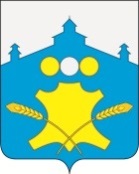 Сельский Совет Григоровского сельсоветаБольшемурашкинского муниципального района Нижегородской области Р Е Ш Е Н И Е14.03.2016 г.                                                                                                                   №  8О внесении изменений в Положение о муниципальной службе в Григоровском сельсовете Большемурашкинского муниципального района      В соответствии с Федеральным законом  от 06.10.2003 года  № 131-ФЗ «Об общих принципах организации местного самоуправления в Российской Федерации», Федеральным законом от 25.12.2008 № 273-ФЗ (ред. от 28.11.2015) «О противодействии коррупции», на основании протеста прокурора Большемурашкинского района от 03.03.2016года №2-4-2016, сельский Совет Григоровского сельсовета р е ш и л :Внести изменения в решение сельского Совета Григоровского сельсовета от 30.03.2012 года №7 (с изменениями от 25.03.2014года  №5, от 10.02.2015года №8) «Об утверждении Положения о муниципальной службе в Григоровском сельсовете Большемурашкинского муниципального района»   (далее – Положение):Подпункт 11 пункта 3.5  раздела 3 Положения читать в следующей редакции:«3.5.уведомлять в письменной форме представителя нанимателя (работодателя) о личной заинтересованности при исполнении должностных обязанностей, которая может привести к конфликту интересов, и принимать меры по предотвращению подобного конфликта»Подпункт 5 пункта 3.10 раздела 3 дополнить следующим абзацем«Муниципальный служащий, сдавший подарок, полученный им в связи с протокольным мероприятием, со служебной командировкой или с другим официальным мероприятием, может его выкупить в порядке, установленном нормативными правовыми актами Российской Федерации»1.3.  раздел 3 дополнить пунктом 3.10.1 следующего содержания:«3.10.1 Муниципальному служащему, замещающему должность главы администрации Григоровского сельсовета Большемурашкинского  муниципального района по контракту запрещается открывать и иметь счета (вклады), хранить наличные денежные средства и ценности в иностранных банках, расположенных за пределами территории Российской Федерации, владеть и (или) пользоваться иностранными финансовыми инструментами.Запрет распространяется также на супругу (супруга) и несовершеннолетних детей главы администрации.».2. Настоящее решение вступает в силу со дня официального опубликования (обнародования).3.Контроль за исполнением настоящего решения возложить на комиссию по местному самоуправлению, здравоохранению, правопорядку, культуре,спорту, делам молодежи и общественным связям (председатель М.Н.Морозов).Глава местного самоуправления,Председатель сельского Совета                                              Л.Ю.Лесникова